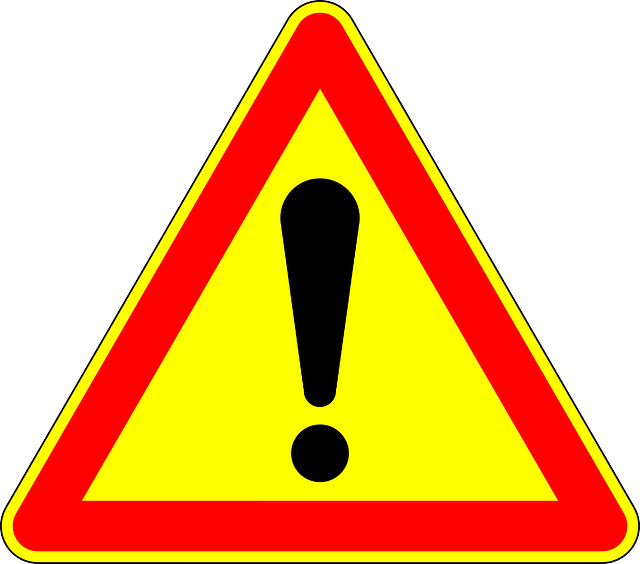 北海道の「蔓延防止等重点措置」期間中、市内スポーツ施設のご利用は、となりましたのでお知らせいたします。指定管理者　NPO法人恵庭市体育協会